INFORME N° 22 CENCyA - MODELOS DE INFORMES PREPARADOS DE ACUERDO CON LA RT 37 MODIFICADA POR LA RT 53  ÍNDICEINFORME N° 22 CENCyA - MODELOS DE INFORMES PREPARADOS DE ACUERDO CON LA RT 37 MODIFICADA POR LA RT 53  MODELOS DE INFORMES DE AUDITORÍA, REVISIÓN, OTROS ENCARGOS DEASEGURAMIENTO, CERTIFICACIONES, SERVICIOS RELACIONADOS E INFORMES DE CUMPLIMIENTOPREPARADOS DE ACUERDO CON LA RT 37 MODIFICADA POR LA RT 53Título I – Introducción. Guía para la aplicación de este informeEl objetivo de este informe es poner a disposición del contador en un único documento, los modelos de informes existentes en distintos pronunciamientos y los introducidos por las modificaciones de la RT 37 conformando un modelo integrado, funcional y de rápido acceso.Concordante con sus objetivos, su estructura se corresponde con la de la Resolución Técnica N° 37 modificada por la Resolución Técnica N° 53, de modo que esta equivalencia permita ubicar fácilmente el modelo requerido para solucionar rápidamente las cuestiones de rutina como así también las particulares que requieren un tratamiento específico.Esto significa para algunos encargos, particularmente Auditoría, proporcionar los modelos base de los informes de uso cotidianos y una sección con alternativas sugeridas que podrán incluirse o no de acuerdo con el juicio profesional del contador actuante.El presente informe se irá ampliando en el futuro, así como adecuando a la nueva normativa profesional que se emita. Por esa razón, es altamente recomendable utilizar la última versión disponible en el sitio web de la FACPCE para aplicar apropiadamente los modelos vigentes con sus textos actualizados.Modificaciones a la estructura de los informes de auditoríaEn el siguiente gráfico, se presentan la nueva estructura de los modelos de informes a utilizar en los encargos correspondientes a las secciones III.A, B, C y D de la Resolución Técnica N° 37 y las modificaciones con respecto al modelo anteriormente vigente.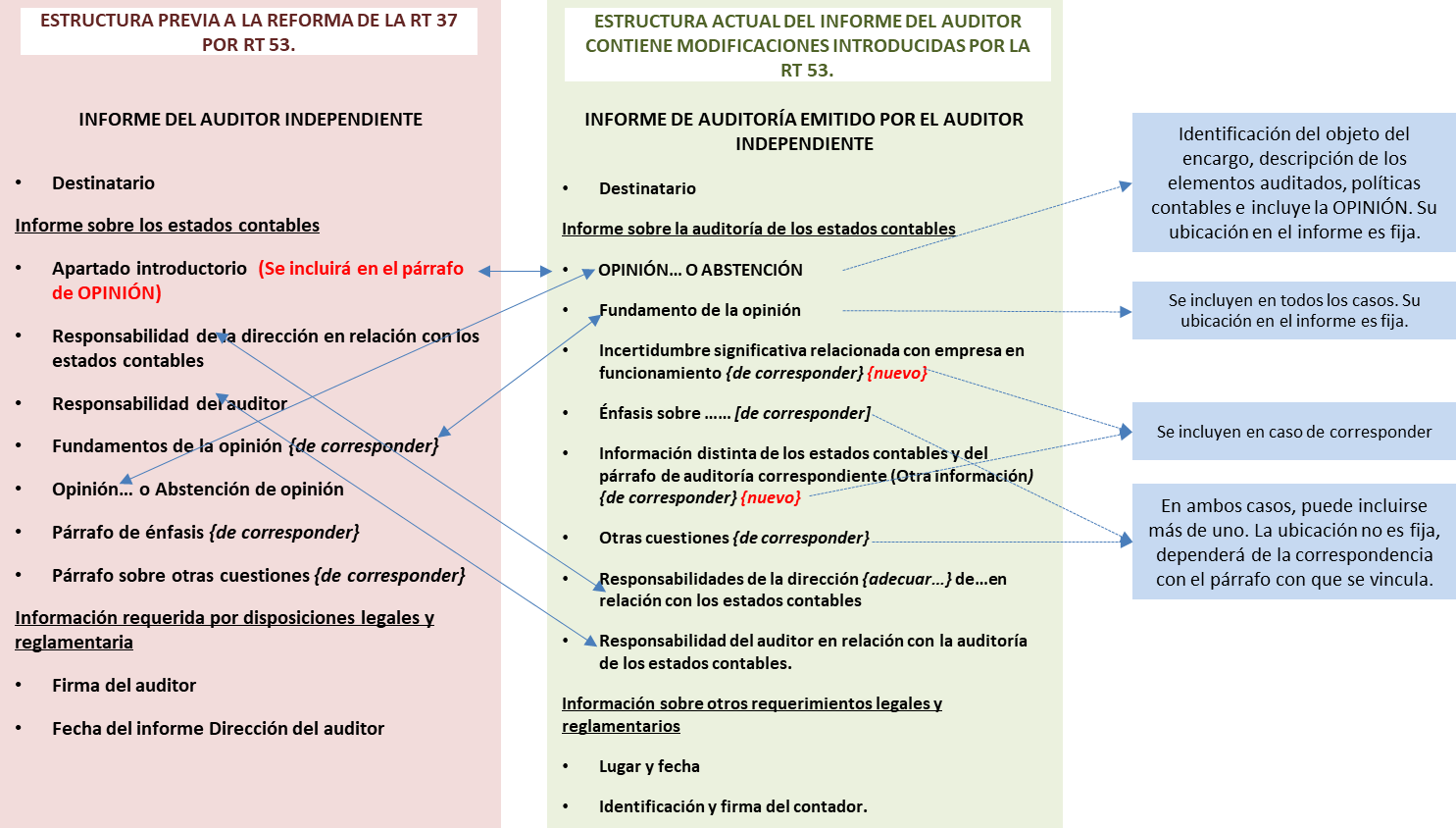 INFORME N° 22 CENCyA - MODELOS DE INFORMES PREPARADOS DE ACUERDO CON LA RT 37 MODIFICADA POR LA RT 53 Cuestiones a considerar para la lectura e interpretación de los modelosLos modelos de informes adjuntos son meramente ilustrativos y por lo tanto no son de aplicación obligatoria.El contador determinará, sobre la base de su criterio profesional, el contenido y la redacción de sus informes de auditoría.Con respecto al orden de los elementos del informe, el párrafo 3 de la secciónIII.A.ii de la Resolución Técnica N° 37 no establece un orden obligatorio, excepto para las secciones “Opinión” y “Fundamentos de la opinión”.El contador podrá incorporar párrafos de énfasis y sobre otras cuestiones en su informe de acuerdo con su evaluación de los temas a comunicar. Su ubicación en el informe dependerá de la naturaleza de información a comunicar o de la situación que lo origina, respectivamente. Párrafos 43 y 48 de la sección III.A.ii de la Resolución Técnica N° 37.Los modelos adjuntos se presentan considerando la información comparativa bajo los enfoques de cifras correspondientes de períodos anteriores (identificados con la sigla “CC”) o de estados comparativos (identificados con la sigla “ECC”), según se definen en los párrafos 59 a 64 de la sección III.A.ii de la Resolución Técnica N° 37Los modelos preparados bajo el enfoque de cifras correspondientes (“CC”) podrían contener el siguiente párrafo educativo: “Las cifras y otra información correspondientes al ejercicio finalizado el … de	de 20X0 son parteintegrante de los estados contables mencionados precedentemente y se las presenta con el propósito de que se interpreten exclusivamente en relación con las cifras y con la información del ejercicio actual”.Este párrafo pretende aclarar el alcance con el cual el contador considera a la información comparativa cuando el enfoque empleado es el de cifras correspondientes.En caso de decidir incorporar este texto educativo, la sección “Opinión” del informe contendrá:un primer párrafo que hace referencia al trabajo realizado o, en su caso, a que ha sido contratado para realizarlo y donde se identifica con precisión la información auditada,un segundo párrafo con el texto educativo ya señalado, yun tercer párrafo con la opinión del auditor.El contador ejercerá su criterio sobre la conveniencia de incluir tal aclaración en su informe y hasta cuándo hacerlo.En la sección de “Opinión” sobre presentación razonable, los modelos hacen referencia a la situación patrimonial de la entidad, así como sus resultados, la evolución de su patrimonio neto y el flujo de su efectivo. La mención a la evolución del patrimonio neto se ha incorporado en los modelos por tratarse de una práctica habitual en Argentina, aunque no es de aplicación única. Otra práctica admitida es hacer referencia solo a la presentación razonable de la situación patrimonial, los resultados y el flujo de efectivo, entendiendo que en ella queda subsumida la evolución del patrimonio neto.Excepto que el modelo indique lo contrario, se asume que el contador realizó todos los procedimientos de auditoría requeridos por las normas profesionales.INFORME N° 22 CENCyA - MODELOS DE INFORMES PREPARADOS DE ACUERDO CON LA RT 37 MODIFICADA POR LA RT 53 Los modelos adjuntos no contemplan la inclusión de la información adicional requerida por disposiciones legales y reglamentarias que puedan disponerse en las distintas jurisdicciones donde se emitan los informes, como, por ejemplo: situación de los registros contables de la entidad; información adicional requerida por CNV; cifras de los principales capítulos de los estados contables auditados. Solo incluyen texto referencial en relación a: deuda exigible y no exigible por el Sistema Integrado Previsional Argentino e información sobre procedimientos sobre prevención del lavado de activos de origen delictivo y financiación del terrorismo.Las situaciones planteadas no son todas las que podrían presentarse en la práctica; podrían existir otras situaciones y combinaciones de circunstancias no contempladas en estos modelos.Referencias generales:i Adaptar según corresponda: en una sociedad anónima: “Presidente y Directores”; en una sociedad de responsabilidad limitada: “Socios Gerentes”; en una entidad sin fines de lucro: “Miembros de la Comisión Directiva”; etcétera. En el caso de que el contador haya sido designado auditor por Asamblea, los informes de auditoría y de revisión se dirigirán a: “Accionistas, Presidente y Directores”.ii Incluir CUIT en caso de ser requerido por el respectivo CPCE.iii Adaptar las denominaciones de los estados contables según corresponda: “estado de situación patrimonial” o “balance general”; “estado de resultados” o “estado de recursos y gastos” en las entidades sin fines de lucro.iv Adaptar según corresponda. En una sociedad anónima: “el Directorio”; en una sociedad de responsabilidad limitada: “la Gerencia”; en una entidad sin fines de lucro: “el Administrador”; etcétera.INFORME N° 22 CENCyA - MODELOS DE INFORMES - Preparados de acuerdo con la RT 37 modificada por la RT 53  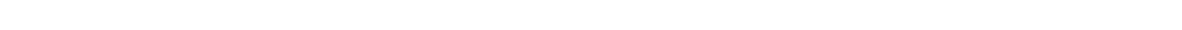 CAPÍTULO V - OTROS ENCARGOS DE ASEGURAMIENTO  Sección V.F - Encargos de constatación sobre aseguramiento del balance social  INFORME DE ASEGURAMIENTO LIMITADO  DE CONTADOR PÚBLICO INDEPENDIENTE   SOBRE CIERTA INFORMACIÓN CONTENIDA EN EL BALANCE SOCIAL  Señores  Presidente y Directoresi de  ABCD  CUIT N°: ……………ii   Domicilio legal: ……………  Identificación de la información objeto del encargo  He revisado la información contenida en el Balance Social de ABCD, que firmo a los  efetos de su identificación y que comprende el Informe de Sostenibilidad y el Estado  de Valor Económico Generado y Distribuido, correspondiente al ejercicio finalizado el  … de …………… de 20X1.  Responsabilidades de la Direccióniv de la entidad en relación con el Balance  Social  La Direccióniv de ABCD es responsable de:  a) la  preparación  y  presentación  del  Balance  Social  adjunto  de  acuerdo  con  las  disposiciones  de  las  Resoluciones  Técnicas  N°  36  y  44  de  la  FACPCE  y  de  conformidad  con  la  opción  Esencial/Exhaustiva  de  los  estándares  del  Global  Reporting Initiative (GRI);  b) el diseño, implementación y mantenimiento de los procesos para su elaboración, y  de las bases y criterios para su preparación;  c) la identificación de los temas materiales a incluir y el cumplimiento de todos los  requerimientos aplicables a la opción elegida para cada uno de ellos;  d) 	la inclusión de al menos un contenido para cada tema material cubierto por un  estándar GRI temático; y  e) 	el control interno que la dirección considera necesario para permitir la preparación  de información libre de incorrecciones significativas.  Responsabilidades del contador público  Mi responsabilidad consiste en expresar una conclusión de aseguramiento limitado  sobre la base del trabajo realizado. He llevado a cabo mi trabajo de conformidad con  las normas sobre Otros encargos de aseguramiento establecidas en la sección V.F de  la Resolución Técnica N° 37 de la FACPCE.  Dichas normas exigen que cumpla requerimientos de ética, así como que planifique y  ejecute el encargo con el fin de obtener una seguridad limitada acerca de si los  contenidos del Informe de Sostenibilidad identificados con la abreviatura “A.L.” y el  5  INFORME N° 22 CENCyA - MODELOS DE INFORMES - Preparados de acuerdo con la RT 37 modificada por la RT 53  Estado de Valor Económico Generado y Distribuido incluidos en el Balance Social, han  sido preparados y presentados de acuerdo con las disposiciones de las Resoluciones  Técnicas N° 36 y 44 de la FACPCE y están libres de incorrecciones significativas.  No obstante, la ausencia de una metodología o práctica generalmente aceptada para  identificar, evaluar y medir información no financiera puede dar lugar a supuestos y  criterios diferentes y con ello a valores no necesariamente comparables con los de  otras entidades, lo que representa una limitación inherente.  En un encargo de aseguramiento limitado se obtiene elementos de juicio válidos y  suficientes   como 	parte   de   un   proceso   sistemático,   que   incluye   obtener 	un  entendimiento del asunto objeto del encargo y de otras circunstancias del trabajo,  realizar indagaciones principalmente a las personas responsables de la preparación de  la información presentada y aplicar otros procedimientos adecuados, pero en el que  los procedimientos tienen un alcance significativamente menor al de un encargo de  aseguramiento razonable y, por consiguiente, no me permite obtener seguridad de que  he tomado conocimiento de todos los temas significativos que podrían identificarse,  motivo por el cual no emito una opinión sobre el Balance Social citado.  Procedimientos realizados  Entre los procedimientos aplicados, se incluyen los siguientes {adecuar en función de  las circunstancias}:  a) 	comprobar que la estructura y los contenidos establecidos por las Resoluciones  Técnicas N° 36 y 44 de la FACPCE y el uso de los estándares del GRI para la  elaboración 	de 	informes 	de 	sostenibilidad, 		sus 	principios, 	contenidos 	y  requerimientos generales para la presentación de información sobre el enfoque de  gestión, 	en 		la 	opción 	Esencial/Exhaustiva 	elegida 	por 	ABCD, 	han 	sido  contemplados en el Balance Social adjunto;  b) 	indagar a la Direccióniv y al personal de la entidad responsable de la recopilación  de  la  información  y  de  la  elaboración  de  los  contenidos  del  Informe  de  Sostenibilidad  adjunto  con  el  propósito  de  obtener  una  comprensión  de  las  políticas de la entidad en materia de sostenibilidad, las actividades implementadas  y los sistemas de recopilación de información utilizados;  c) 	revisar   selectivamente,   en   su  caso   y   dependiendo   del   resultado  de   las  indagaciones realizadas, la documentación de soporte utilizada para recopilar,  calcular y compilar la información presentada en el Balance Social adjunto;  d) 	analizar los sistemas de información y la metodología utilizada para la compilación  de  los  datos  cuantitativos  correspondientes  a  los  contenidos  del  Informe  de  Sostenibilidad;  e) 	realizar una lectura crítica de la información presentada en el Balance Social para  determinar si se ajusta a mi conocimiento general y experiencia en el desempeño  de sostenibilidad de ABCD;  f) 	comprobar que la información incluida en el Estado de Valor Económico Generado  y Distribuido se corresponde con la presentada en los estados contables de la  entidad por el ejercicio finalizado el … de …………… de 20X1;  g) 	constatar (en su caso) que los contenidos obligatorios no incluidos en el presente  Balance Social, identificados con ………………………… se han expuesto en el o  los informes allí señalados (tales como el Informe anual de la entidad u otros  documentos) incluyendo su localización específica; y  6  INFORME N° 22 CENCyA - MODELOS DE INFORMES - Preparados de acuerdo con la RT 37 modificada por la RT 53  h) 	constatar la exposición adecuada de las razones por las cuales ciertos contenidos  básicos no se han incluido en el Balance Social adjunto.  Considero  que  los  elementos  de  juicio  que  he  obtenido  proporcionan  una  base  suficiente  y  adecuada  para  mi  conclusión,  exclusivamente  sobre  la  información  correspondiente al ejercicio finalizado el … de …………… de 20X1.  Conclusión  Sobre la base del trabajo descripto en la sección “Procedimientos realizados” del  presente informe, nada llamó mi atención que me hiciera pensar que:  a) 	los contenidos del Informe de Sostenibilidad, que surgen de la aplicación de los  estándares 	“de 	conformidad” 	del 	GRI 	en 	la 	opción 	Esencial/Exhaustiva,  identificados con la abreviatura “A.L.”, contengan incorrecciones significativas; y  b) 	el Estado de Valor Económico Generado y Distribuido correspondiente al ejercicio  finalizado el … de …………… de 20X1 no haya sido preparado, en todos los  aspectos significativos, de acuerdo con las disposiciones de las Resoluciones  Técnicas N° 36 y 44 de la FACPCE.  [Lugar y fecha]  [Identificación y firma del contador]  7  INFORME N° 22 CENCyA - MODELOS DE INFORMES - Preparados de acuerdo con la RT 37 modificada por la RT 53  INFORME DE ASEGURAMIENTO LIMITADO  DE CONTADOR PÚBLICO INDEPENDIENTE  SOBRE CIERTA INFORMACIÓN CONTENIDA EN EL BALANCE SOCIAL  Señores  Presidente y Directoresi de  ABCD  CUIT N°: ……………ii   Domicilio legal: ……………  Identificación de la información objeto del encargo  He revisado la información contenida en el Balance Social de ABCD, que firmo a los  efectos de su identificación y que comprende el Informe de Sostenibilidad y el Estado  de Valor Económico Generado y Distribuido, correspondiente al ejercicio finalizado el  … de …………… de 20X1.  Responsabilidades de la Direccióniv de la entidad en relación con el Balance  Social  La Direccióniv de ABCD es responsable de:  a) 	la preparación y presentación del Balance Social adjunto de acuerdo con las  disposiciones de las Resoluciones Técnicas N° 36 y 44 de la FACPCE y de  conformidad  con  la  opción  Esencial/Exhaustiva  de  los  estándares  del  Global  Reporting Initiative (GRI);  b) 	el diseño, implementación y mantenimiento de los procesos para su elaboración, y  de las bases y criterios para su preparación;  c) 	la identificación de los temas materiales a incluir y el cumplimiento de todos los  requerimientos aplicables a la opción elegida para cada uno de ellos;  d) 	la inclusión de al menos un contenido para cada tema material cubierto por un  estándar GRI temático; y  e) 	el control interno que la dirección considera necesario para permitir la preparación  de información libre de incorrecciones significativas.  Responsabilidades del contador público  Mi responsabilidad consiste en expresar una conclusión de aseguramiento limitado  sobre la base del trabajo realizado. He llevado a cabo mi trabajo de conformidad con  las normas sobre Otros encargos de aseguramiento establecidas en la sección V.F de  la Resolución Técnica N° 37 de la FACPCE.  Dichas normas exigen que cumpla requerimientos de ética, así como que planifique y  ejecute el encargo con el fin de obtener una seguridad limitada acerca de si los  contenidos del Informe de Sostenibilidad identificados con la abreviatura “A.L.” y el  Estado de Valor Económico Generado y Distribuido incluidos en el Balance Social, han  sido preparados y presentados de acuerdo con las disposiciones de las Resoluciones  Técnicas N° 36 y 44 de la FACPCE y están libres de incorrecciones significativas.  8  INFORME N° 22 CENCyA - MODELOS DE INFORMES - Preparados de acuerdo con la RT 37 modificada por la RT 53  No obstante, la ausencia de una metodología o práctica generalmente aceptada para  identificar, evaluar y medir información no financiera puede dar lugar a supuestos y  criterios diferentes y con ello a valores no necesariamente comparables con los de  otras entidades, lo que representa una limitación inherente.  En un encargo de aseguramiento limitado se obtienen elementos de juicio válidos y  suficientes   como 	parte   de   un   proceso   sistemático,   que   incluye   obtener 		un  entendimiento del asunto bajo examen y de otras circunstancias del trabajo, realizar  indagaciones principalmente a las personas responsables de la preparación de la  información presentada y aplicar otros procedimientos adecuados, pero en el que los  procedimientos 	tienen 	un 	alcance 	significativamente 	menor 	al 	de 	uno 	con  aseguramiento razonable y, por consiguiente, no me permite obtener seguridad de que  he tomado conocimiento de todos los temas significativos que podrían identificarse,  motivo por el cual no emito opinión sobre el Balance Social citado.  Procedimientos realizados  Entre los procedimientos aplicados se incluyen los siguientes {adecuar en función de  las circunstancias}:  a) 	comprobar que la estructura y los contenidos establecidos por las Resoluciones  Técnicas Nº 36 y 44 de la FACPCE y el uso de los estándares del GRI para la  elaboración 	de 	informes 	de 	sostenibilidad, 		sus 	principios, 	contenidos 	y  requerimientos generales para la presentación de información sobre el enfoque de  gestión, 	en 		la 	opción 	Esencial/Exhaustiva 	elegida 	por 	ABCD, 	han 	sido  contemplados en el Balance Social adjunto;  b) 	indagar a la Direccióniv y al personal de la entidad responsable de la recopilación  de  la  información  y  de  la  elaboración  de  los  contenidos  del  Informe  de  Sostenibilidad  adjunto  con  el  propósito  de  obtener  una  comprensión  de  las  políticas de la entidad en materia de sostenibilidad, las actividades implementadas  y los sistemas de recopilación de información utilizados;  c) 	revisar   selectivamente,   en   su  caso   y   dependiendo   del   resultado  de   las  indagaciones  realizadas,  documentación  de  soporte  utilizada  para  recopilar,  calcular y compilar la información presentada en el Balance Social adjunto;  d) 	analizar los sistemas de información y la metodología utilizada para la compilación  de  los  datos  cuantitativos  correspondientes  a  los  contenidos  del  Informe  de  Sostenibilidad;  e) 	realizar una lectura crítica de la información presentada en el Balance Social para  determinar si se ajusta a mi conocimiento general y experiencia en el desempeño  de sostenibilidad de ABCD;  f) 	comprobar que la información incluida en el Estado de Valor Económico Generado  y Distribuido se corresponde con la presentada en los estados contables de la  entidad por el ejercicio finalizado el … de …………… de 20X1;  g) 	constatar (en su caso) que los contenidos obligatorios no incluidos en el presente  Balance Social, identificados con ………………………… se han expuesto en el o  los informes allí señalados (tales como el Informe anual de la entidad u otros  documentos) incluyendo su localización específica; y  h) 	constatar la exposición adecuada de las razones por las cuales ciertos contenidos  básicos no se han incluido en el Balance Social adjunto.  9  INFORME N° 22 CENCyA - MODELOS DE INFORMES - Preparados de acuerdo con la RT 37 modificada por la RT 53  Considero  que  los  elementos  de  juicio  que  he  obtenido  exclusivamente  sobre  la  información  correspondiente  al  ejercicio  finalizado  el  …  de  ……………  de  20X1,  proporcionan una base suficiente y adecuada para mi conclusión, con salvedades  sobre  el  Informe  de  sostenibilidad  y  sin  salvedades  sobre  el  Estado  de  Valor  Económico Generado y Distribuido.  Fundamento de la conclusión con salvedad sobre el Informe de Sostenibilidad  El  contenido  temático  410-1  requiere  que  la  organización  informante  presente  la  siguiente información:  a) 	Porcentaje  del  personal  de  seguridad que  haya  recibido formación formal  en  políticas o procedimientos específicos de derechos humanos de la organización y  su aplicación a la seguridad.  b) 	Si 	los 	requerimientos 	de 	formación 	también 	son 	aplicables 	a 	terceras  organizaciones que proporcionen personal de seguridad.  Si bien en el Informe de Sostenibilidad adjunto ABCD informa que ha cumplido con  ambos requerimientos, no he obtenido elementos de juicio que evidencien que la  entidad haya dado cumplimiento al acápite b.  Conclusión con salvedad sobre el Informe de Sostenibilidad  Sobre la base del trabajo descripto en la sección “Procedimientos realizados” del  presente  informe,  excepto  por  el  posible  efecto  de  lo  indicado  en  el  apartado  “Fundamento de la conclusión con salvedad”, nada llamó mi atención que me hiciera  pensar que los contenidos del Informe de Sostenibilidad, que surgen de la aplicación  de  los  estándares  “de  conformidad”  del  GRI  en  la  opción  Esencial/Exhaustiva,  identificados con la abreviatura “A.L.” contengan incorrecciones significativas.  Conclusión  sin  salvedad  sobre  el  Estado  de  Valor  Económico  Generado  y  Distribuido  Sobre la base del trabajo descripto en la sección “Procedimientos realizados” del  presente informe, nada llamó mi atención que me hiciera pensar que el Estado de  Valor Económico Generado y Distribuido, correspondiente al ejercicio finalizado el …  de …………… de 20X1 no haya sido preparado, en todos los aspectos significativos,  de acuerdo con las disposiciones de las Resoluciones Técnicas N° 36 y 44 de la  FACPCE.  [Lugar y fecha]  [Identificación y firma del contador]  10  INFORME N° 22 CENCyA - MODELOS DE INFORMES - Preparados de acuerdo con la RT 37 modificada por la RT 53  INFORME DE ASEGURAMIENTO RAZONABLE  
DE CONTADOR PÚBLICO INDEPENDIENTE  SOBRE CIERTA INFORMACIÓN CONTENIDA EN EL BALANCE SOCIAL  Señores  Presidente y Directoresi de  ABCD  CUIT N°: ……………ii   Domicilio legal: ……………  Identificación de la información objeto del encargo  He examinado la información contenida en el Balance Social de ABCD, que firmo a los  efectos de su identificación, que comprende el Informe de Sostenibilidad y el Estado  de Valor Económico Generado y Distribuido, correspondiente al ejercicio finalizado el  … de …………… de 20X1.  Responsabilidades de la Direccióniv de la entidad en relación con el Balance  Social  La Direccióniv de ABCD es responsable de:  a) 	la preparación y presentación del Balance Social adjunto de acuerdo con las  disposiciones de las Resoluciones Técnicas Nº 36 y 44 de la FACPCE y de  conformidad  con  la  opción  Esencial/Exhaustiva  de  los  estándares  del  Global  Reporting Initiative (GRI);  b) 	el diseño, implementación y mantenimiento de los procesos para su elaboración, y  de las bases y criterios para su preparación;  c) 	la identificación de los temas materiales a incluir y el cumplimiento de todos los  requerimientos aplicables a la opción elegida para cada uno de ellos;  d) 	la inclusión de al menos un contenido para cada tema material cubierto por un  estándar GRI temático; y  e) 	el control interno que la dirección considera necesario para permitir la preparación  de información libre de incorrecciones significativas.  Responsabilidades del contador público  Mi responsabilidad consiste en expresar una conclusión de aseguramiento razonable  sobre la base del trabajo realizado. He llevado a cabo mi trabajo de conformidad con  las normas sobre Otros encargos de aseguramiento establecidas en la sección V.F de  la Resolución Técnica Nº 37 de la FACPCE.  Dichas normas exigen que cumpla requerimientos de ética, así como que planifique y  ejecute el encargo con el fin de obtener una seguridad razonable acerca de si los  contenidos del Informe de Sostenibilidad que se han identificado con la abreviatura  “A.R.” y el Estado de Valor Económico Generado y Distribuido incluidos en el Balance  Social, han sido preparados y presentados de acuerdo con las disposiciones de las  Resoluciones Técnicas Nº 36 y 44 de la FACPCE y están libres de incorrecciones  significativas.  11  INFORME N° 22 CENCyA - MODELOS DE INFORMES - Preparados de acuerdo con la RT 37 modificada por la RT 53  No obstante, la ausencia de una metodología o práctica generalmente aceptada para  identificar, evaluar y medir información no financiera puede dar lugar a supuestos y  criterios diferentes y con ello a valores no necesariamente comparables con los de  otras entidades, lo que representa una limitación inherente.  Los  procedimientos  seleccionados  dependen  del  juicio  del  contador,  incluida  la  valoración de los riesgos de incorrecciones significativas en el Balance Social. Al  efectuar dichas valoraciones del riesgo, el contador público tiene en cuenta el control  interno pertinente para la preparación razonable del Balance Social por parte de la  entidad,  con  el  fin  de  diseñar  los  procedimientos  de  aseguramiento  que  sean  adecuados en función de las circunstancias y no con la finalidad de expresar una  opinión sobre la eficacia del control interno de la entidad.  Procedimientos realizados  Entre los procedimientos aplicados se incluyen los siguientes {adecuar en función de  las circunstancias}:  a) 	comprobar que la estructura y los contenidos establecidos por las Resoluciones  Técnicas Nº 36 y 44 de la FACPCE y el uso de los estándares del GRI para la  elaboración 	de 	informes 	de 	sostenibilidad, 		sus 	principios, 	contenidos 	y  requerimientos generales para la presentación de información sobre el enfoque de  gestión, 	en 		la 	opción 	Esencial/Exhaustiva 	elegida 	por 	ABCD, 	han 	sido  contemplados en el Balance Social adjunto;  b) 	indagar a la Direccióniv y al personal de la entidad responsable de la recopilación  de la información y de la elaboración de los contenidos de la Informe adjunta con  el propósito de obtener una comprensión de las políticas de la entidad en materia  de sostenibilidad, las actividades implementadas y los sistemas de recopilación de  información utilizados;  c) 	revisar selectivamente documentación de soporte utilizada para recopilar, calcular  y compilar la información presentada en el Balance Social adjunto;  d) 	analizar los sistemas de información y la metodología utilizada para la compilación  de  los  datos  cuantitativos  correspondientes  a  los  contenidos  del  Informe  de  Sostenibilidad;  e) 	realizar una lectura crítica de la información presentada en el Balance Social para  determinar si se ajusta a mi conocimiento general y experiencia en el desempeño  de sostenibilidad de ABCD;  f) 	comprobar que la información incluida en el Estado de Valor Económico Generado  y Distribuido se corresponde con la presentada en los estados contables de la  entidad por el ejercicio finalizado el … de …………… de 20X1;  g) 	constatar (en su caso) que los contenidos obligatorios no incluidos en el presente  Balance Social, identificados con ………………………… se han expuesto en el o  los informes allí señalados (tales como el Informe anual de la entidad u otros  documentos) incluyendo su localización específica; y  h) 	constatar la exposición adecuada de las razones por las cuales ciertos contenidos  básicos no se han incluido en el Balance Social adjunto.  Considero  que  los  elementos  de  juicio  que  he  obtenido  proporcionan  una  base  suficiente  y  adecuada  para  mi  conclusión,  exclusivamente  sobre  la  información  correspondiente al ejercicio finalizado el … de …………… de 20X1.  12  INFORME N° 22 CENCyA - MODELOS DE INFORMES - Preparados de acuerdo con la RT 37 modificada por la RT 53  Conclusión  En mi opinión, sobre la base del trabajo descripto en el presente informe en la  sección “Procedimientos realizados” del presente informe:  a) 	los contenidos del Informe de Sostenibilidad identificados con la abreviatura “A.R.”  están  preparados,  en  todos  los  aspectos  significativos,  de  acuerdo  con  los  estándares “de conformidad” del GRI en la opción Esencial/Exhaustiva; y  b) 	el Estado de Valor Económico Generado y Distribuido correspondiente al ejercicio  finalizado el … de …………… de 20X1 ha sido preparado, en todos los aspectos  significativos, de acuerdo con las disposiciones de las Resoluciones Técnicas Nº  36 y 44 de la FACPCE.  [Lugar y fecha]  [Identificación y firma del contador]  13  INFORME N° 22 CENCyA - MODELOS DE INFORMES - Preparados de acuerdo con la RT 37 modificada por la RT 53  INFORME DE ASEGURAMIENTO RAZONABLE  
DE CONTADOR PÚBLICO INDEPENDIENTE  SOBRE CIERTA INFORMACIÓN CONTENIDA EN EL BALANCE SOCIAL  Señores  Presidente y Directoresi de  ABCD  CUIT N°: ……………ii   Domicilio legal: ……………  Identificación de la información objeto del encargo  He examinado la información contenida en el Balance Social de ABCD, que firmo a los  efectos de su identificación y que comprende el Informe de Sostenibilidad y el Estado  de Valor Económico Generado y Distribuido, correspondiente al ejercicio finalizado el  … de …………… de 20X1.  Responsabilidades de la Direccióniv de la entidad en relación con el Balance  Social  La Direccióniv de ABCD es responsable de:  a) 	la preparación y presentación del Balance Social adjunto de acuerdo con las  disposiciones de las Resoluciones Técnicas Nº 36 y 44 de la FACPCE y de  conformidad  con  la  opción  Esencial/Exhaustiva  de  los  estándares  del  Global  Reporting Initiative (GRI);  b) 	el diseño, implementación y mantenimiento de los procesos para su elaboración, y  de las bases y criterios para su preparación;  c) 	la identificación de los temas materiales a incluir y el cumplimiento de todos los  requerimientos aplicables a la opción elegida para cada uno de ellos;  d) 	la inclusión de al menos un contenido para cada tema material cubierto por un  estándar GRI temático; y  e) 	el  control  interno  que  la  Direccióniv  considera  necesario  para  permitir  la  preparación de información libre de incorrecciones significativas.  Responsabilidades del contador público  Mi responsabilidad consiste en expresar una conclusión de aseguramiento razonable  sobre la base del trabajo realizado. He llevado a cabo mi trabajo de conformidad con  las normas sobre Otros encargos de aseguramiento establecidas en la sección V.F de  la Resolución Técnica Nº 37 de la FACPCE.  Dichas normas exigen que cumpla requerimientos de ética, así como que planifique y  ejecute el encargo con el fin de obtener una seguridad razonable acerca de si los  contenidos del Informe de Sostenibilidad que se han identificado con la abreviatura  “A.R.” y el Estado de Valor Económico Generado y Distribuido incluidos en el Balance  Social, han sido preparados y presentados de acuerdo con las disposiciones de las  Resoluciones Técnicas Nº 36 y 44 de la FACPCE y están libres de incorrecciones  significativas.  14  INFORME N° 22 CENCyA - MODELOS DE INFORMES - Preparados de acuerdo con la RT 37 modificada por la RT 53  No obstante, la ausencia de una metodología o práctica generalmente aceptada para  identificar, evaluar y medir información no financiera puede dar lugar a supuestos y  criterios diferentes y con ello a valores no necesariamente comparables con los de  otras entidades, lo que representa una limitación inherente.  Los  procedimientos  seleccionados  dependen  del  juicio  del  contador,  incluida  la  valoración de los riesgos de incorrecciones significativas en el Balance Social. Al  efectuar dichas valoraciones del riesgo, el contador público tiene en cuenta el control  interno pertinente para la preparación razonable del Balance Social por parte de la  entidad,  con  el  fin  de  diseñar  los  procedimientos  de  aseguramiento  que  sean  adecuados en función de las circunstancias y no con la finalidad de expresar una  opinión sobre la eficacia del control interno de la entidad.  Procedimientos realizados  Entre los procedimientos aplicados se incluyen los siguientes {adecuar en función de  las circunstancias}:  a) 	comprobar que la estructura y los contenidos establecidos por las Resoluciones  Técnicas Nº 36 y 44 de la FACPCE y el uso de los estándares del GRI para la  elaboración 	de 	informes 	de 	sostenibilidad, 		sus 	principios, 	contenidos 	y  requerimientos generales para la presentación de información sobre el enfoque de  gestión, 	en 		la 	opción 	Esencial/Exhaustiva 	elegida 	por 	ABCD, 	han 	sido  contemplados en el Balance Social adjunto;  b) 	indagar a la Direccióniv y al personal de la entidad responsable de la recopilación  de la información y de la elaboración de los contenidos de la Informe adjunta con  el propósito de obtener una comprensión de las políticas de la entidad en materia  de sostenibilidad, las actividades implementadas y los sistemas de recopilación de  información utilizados;  c) 	revisar selectivamente documentación de soporte utilizada para recopilar, calcular  y compilar la información presentada en el Balance Social adjunto;  d) 	analizar los sistemas de información y la metodología utilizada para la compilación  de  los  datos  cuantitativos  correspondientes  a  los  contenidos  del  Informe  de  Sostenibilidad;  e) 	realizar una lectura crítica de la información presentada en el Balance Social para  determinar si se ajusta a mi conocimiento general y experiencia en el desempeño  de sostenibilidad de ABCD;  f) 	comprobar que la información incluida en el Estado de Valor Económico Generado  y Distribuido se corresponde con la presentada en los estados contables de la  entidad por el ejercicio finalizado el … de …………… de 20X1;  g) 	constatar (en su caso) que los contenidos obligatorios no incluidos en el presente  Balance Social, identificados con ………………………… se han expuesto en el o  los informes allí señalados (tales como el Informe anual de la entidad u otros  documentos) incluyendo su localización específica; y  h) 	constatar la exposición adecuada de las razones por las cuales ciertos contenidos  básicos no se han incluido en el Balance Social adjunto.  Considero  que  los  elementos  de  juicio  que  he  obtenido  exclusivamente  sobre  la  información  correspondiente  al  ejercicio  finalizado  el  …  de  ……………  de  20X1,  proporcionan una base suficiente y adecuada para mi conclusión, con salvedades  sobre  el  Informe  de  Sostenibilidad  y  sin  salvedades  sobre  el  Estado  de  Valor  15  INFORME N° 22 CENCyA - MODELOS DE INFORMES - Preparados de acuerdo con la RT 37 modificada por la RT 53  Económico Generado y Distribuido.  Fundamento de la conclusión con salvedad sobre el Informe de Sostenibilidad  El  contenido  temático  410-1  requiere  que  la  organización  informante  presente  la  siguiente información:  a) 	Porcentaje  del  personal  de  seguridad que  haya  recibido formación formal  en  políticas o procedimientos específicos de derechos humanos de la organización y  su aplicación a la seguridad.  b) 	Si 	los 	requerimientos 	de 	formación 	también 	son 	aplicables 	a 	terceras  organizaciones que proporcionen personal de seguridad.  Si bien en el Informe de Sostenibilidad adjunto ABCD informa que ha cumplido con  ambos requerimientos, no he obtenido elementos de juicio que evidencien que la  entidad haya dado cumplimiento al acápite b.  Conclusión con salvedad sobre el Informe de Sostenibilidad  En  mi  opinión,  excepto  por  el  posible  efecto  de  lo  indicado  en  el  apartado  “Fundamento  de  la  conclusión  con  salvedad”,  los  contenidos  del  Informe  de  Sostenibilidad identificados con la abreviatura “A.R.”, están preparados en todos los  aspectos significativos, de acuerdo con los estándares “de conformidad” del GRI en la  opción Esencial/Exhaustiva.  Conclusión  sin  salvedad  sobre  el  Estado  de  Valor  Económico  Generado  y  Distribuido  En mi opinión, sobre la base del trabajo descripto en el presente informe, el Estado de  Valor Económico Generado y Distribuido, correspondiente al ejercicio finalizado el …  de …………… de 20X1, ha sido preparado, en todos los aspectos significativos, de  acuerdo  con  las  disposiciones  de  las  Resoluciones  Técnicas  Nº  36  y  44  de  la  FACPCE.  [Lugar y fecha]  [Identificación y firma del contador]  16  INFORME N° 22 CENCyA - MODELOS DE INFORMES - Preparados de acuerdo con la RT 37 modificada por la RT 53  INFORME DE ASEGURAMIENTO LIMITADO  DE CONTADOR PÚBLICO INDEPENDIENTE  SOBRE CIERTA INFORMACIÓN CONTENIDA EN EL BALANCE SOCIAL  Señores  Presidente y Directoresi de  ABCD  CUIT N°: ……………ii   Domicilio legal: ……………  Identificación de la información objeto del encargo  He revisado la información contenida en el Balance Social de ABCD, que firmo a los  efectos de su identificación y que comprende el Informe de Sostenibilidad y el Estado  de Valor Económico Generado y Distribuido, correspondiente al ejercicio finalizado el  … de …………… de 20X1.  Responsabilidades de la Direccióniv de la entidad en relación con el Balance  Social  La Direccióniv de ABCD es responsable de:  a) 	la preparación y presentación del Balance Social adjunto de acuerdo con las  disposiciones de las Resoluciones Técnicas N° 36 y 44 de la FACPCE y de  conformidad  con  la  opción  Esencial/Exhaustiva  de  los  estándares  del  Global  Reporting Initiative (GRI);  b) 	el diseño, implementación y mantenimiento de los procesos para su elaboración, y  de las bases y criterios para su preparación;  c) 	la identificación de los temas materiales a incluir y el cumplimiento de todos los  requerimientos aplicables a la opción elegida para cada uno de ellos;  d) 	la inclusión de al menos un contenido para cada tema material cubierto por un  estándar GRI temático; y  e) 	el  control  interno  que  la  Direccióniv  considera  necesario  para  permitir  la  preparación de información libre de incorrecciones significativas.  Responsabilidades del contador público  Mi responsabilidad consiste en expresar una conclusión de aseguramiento limitado  sobre la base del trabajo realizado. He llevado a cabo mi trabajo de conformidad con  las normas sobre Otros encargos de aseguramiento establecidas en la sección V.F de  la Resolución Técnica N° 37 de la FACPCE.  Dichas normas exigen que cumpla requerimientos de ética, así como que planifique y  ejecute el encargo con el fin de obtener una seguridad limitada acerca de si los  contenidos del Informe de Sostenibilidad identificados con la abreviatura “A.L.” y el  Estado de Valor Económico Generado y Distribuido incluidos en el Balance Social, han  sido preparados y presentados de acuerdo con las disposiciones de las Resoluciones  Técnicas N° 36 y 44 de la FACPCE y están libres de incorrecciones significativas.  17  INFORME N° 22 CENCyA - MODELOS DE INFORMES - Preparados de acuerdo con la RT 37 modificada por la RT 53  No obstante, la ausencia de una metodología o práctica generalmente aceptada para  identificar, evaluar y medir información no financiera puede dar lugar a supuestos y  criterios diferentes y con ello a valores no necesariamente comparables con los de  otras entidades, lo que representa una limitación inherente.  En un encargo de aseguramiento limitado se obtiene elementos de juicio válidos y  suficientes   como 	parte   de   un   proceso   sistemático,   que   incluye   obtener 	un  entendimiento del asunto objeto del encargo y de otras circunstancias del trabajo,  realizar indagaciones principalmente a las personas responsables de la preparación de  la información presentada y aplicar otros procedimientos adecuados, pero en el que  los procedimientos tienen un alcance significativamente menor al de un encargo de  aseguramiento razonable y, por consiguiente, no me permite obtener seguridad de que  he tomado conocimiento de todos los temas significativos que podrían identificarse,  motivo por el cual no emito una opinión sobre el Balance Social citado.  Procedimientos realizados  Entre los procedimientos aplicados, se incluyen los siguientes {adecuar en función de  las circunstancias}:  a) 	comprobar que la estructura y los contenidos establecidos por las Resoluciones  Técnicas N° 36 y 44 de la FACPCE y el uso de los estándares del GRI para la  elaboración 	de 	informes 	de 	sostenibilidad, 		sus 	principios, 	contenidos 	y  requerimientos generales para la presentación de información sobre el enfoque de  gestión, 	en 		la 	opción 	Esencial/Exhaustiva 	elegida 	por 	ABCD, 	han 	sido  contemplados en el Balance Social adjunto;  b) 	indagar a la Direccióniv y al personal de la entidad responsable de la recopilación  de  la  información  y  de  la  elaboración  de  los  contenidos  del  Informe  de  Sostenibilidad  adjunto  con  el  propósito  de  obtener  una  comprensión  de  las  políticas de la entidad en materia de sostenibilidad, las actividades implementadas  y los sistemas de recopilación de información utilizados;  c) 	revisar   selectivamente,   en   su  caso   y   dependiendo   del   resultado  de   las  indagaciones realizadas, la documentación de soporte utilizada para recopilar,  calcular y compilar la información presentada en el Balance Social adjunto;  d) 	analizar los sistemas de información y la metodología utilizada para la compilación  de  los  datos  cuantitativos  correspondientes  a  los  contenidos  del  Informe  de  Sostenibilidad;  e) 	realizar una lectura crítica de la información presentada en el Balance Social para  determinar si se ajusta a mi conocimiento general y experiencia en el desempeño  de sostenibilidad de ABCD;  f) 	comprobar que la información incluida en el Estado de Valor Económico Generado  y Distribuido se corresponde con la presentada en los estados contables de la  entidad por el ejercicio finalizado el … de …………… de 20X1;  g) 	constatar (en su caso) que los contenidos obligatorios no incluidos en el presente  Balance Social, identificados con ………………………… se han expuesto en el o  los informes allí señalados (tales como el Informe anual de la entidad u otros  documentos) incluyendo su localización específica; y  h) 	constatar la exposición adecuada de las razones por las cuales ciertos contenidos  básicos no se han incluido en el Balance Social adjunto.  Considero  que  los  elementos  de  juicio  que  he  obtenido  proporcionan  una  base  18  INFORME N° 22 CENCyA - MODELOS DE INFORMES - Preparados de acuerdo con la RT 37 modificada por la RT 53  suficiente  y  adecuada  para  mi  conclusión,  exclusivamente  sobre  la  información  correspondiente al ejercicio finalizado el ... de …………… de 20X1.  Conclusión  Sobre la base del trabajo descripto en la sección “Procedimientos realizados” del  presente informe, nada llamó mi atención que me hiciera pensar que:  a) 	los contenidos del Informe de Sostenibilidad, que surgen de la aplicación de los  estándares 	“de 	conformidad” 	del 	GRI 	en 	la 	opción 	Esencial/Exhaustiva,  identificados con la abreviatura “A.L.”, contengan incorrecciones significativas; y  b) 	el Estado de Valor Económico Generado y Distribuido correspondiente al ejercicio  finalizado el … de …………… de 20X1 no haya sido preparado, en todos los  aspectos significativos, de acuerdo con las disposiciones de las Resoluciones  Técnicas N° 36 y 44 de la FACPCE.  {Por tratarse de un “Informe extenso”, el contador agregará a su informe  –  preparado siguiendo el modelo aplicable – una o más secciones, como las que  se plantean a modo de ejemplos}:  Conformación del equipo del encargo  El equipo del encargo estuvo conformado por dos Contadores Públicos de amplia  experiencia en la realización de encargos de aseguramiento del Balance Social y dos  colaboradores  experimentados.  Asimismo,  se  contó  con  el  asesoramiento  de  un  Licenciado en Ciencias Ambientales especializado en conservación y gestión de los  recursos naturales, contaminación y evaluación del impacto ambiental de diferentes  tecnologías con formación basada en metodologías cuanti-cualitativas.  Observaciones y recomendaciones  Adicionalmente  y  en  forma  separada  del  presente  informe  de  aseguramiento,  he  presentado a la dirección de ABCD mis recomendaciones sobre aspectos de mejora y  en  la  aplicación  de  los  siguientes  principios:  Inclusión  de  los  grupos  de  interés,  Contexto de sostenibilidad, Materialidad y Exhaustividad. En particular, destacamos la  necesidad de profundizar los estudios sobre los impactos que la gestión de ABCD  tiene sobre la economía y el medio ambiente teniendo en cuenta la identificación que  ha realizado de sus grupos de interés y las ubicaciones de las diferentes plantas  productivas, así como sobre las tareas de remediación o saneamiento ambiental de las  plantas que actualmente no están en actividad.  Finalmente, recomendamos examinar y evaluar con los grupos de interés si se han  identificado  adecuadamente  todos  los  impactos  que  se  consideran  significativos,  dando así prioridad a los temas materiales.  [Lugar y fecha]  [Identificación y firma del contador]  19  INFORME N° 22 CENCyA - MODELOS DE INFORMES - Preparados de acuerdo con la RT 37 modificada por la RT 53  20  INFORME N° 22 CENCyA - MODELOS DE INFORMES - Preparados de acuerdo con la RT 37 modificada por la RT 53  INFORME DE ASEGURAMIENTO LIMITADO  DE CONTADOR PÚBLICO INDEPENDIENTE   SOBRE CIERTA INFORMACIÓN CONTENIDA EN EL BALANCE SOCIAL  Señores  Presidente y Directoresi de  ABCD  CUIT N°: ……………ii   Domicilio legal: ……………  Identificación de la información objeto del encargo  He  revisado  cierta  información  contenida  en  el  Balance  Social  de  ABCD  que  comprende el Informe de Sostenibilidad y el Estado de Valor Económico Generado y  Distribuido, correspondiente al ejercicio finalizado el … de …………… de 20X1.  Responsabilidades de la Direccióniv de la entidad en relación con el Balance  Social  La Direccióniv de ABCD es responsable de:  a) 	la preparación y presentación del Balance Social adjunto de acuerdo con las  disposiciones de las Resoluciones Técnicas Nº 36 y 44 de la FACPCE y de  conformidad  con  la  opción  Esencial/Exhaustiva  de  los  estándares  del  Global  Reporting Initiative (GRI);  b) 	el diseño, implementación y mantenimiento de los procesos para su elaboración, y  de las bases y criterios para su preparación;  c) 	la identificación de los temas materiales a incluir y el cumplimiento de todos los  requerimientos aplicables a la opción elegida para cada uno de ellos;  d) 	la inclusión de al menos un contenido para cada tema material cubierto por un  estándar GRI temático;  e) 	el  control  interno  que  la  Direccióniv  considera  necesario  para  permitir  la  preparación de información libre de incorrecciones significativas; y  f) 	la designación del Licenciado en Ciencias Ambientales Sr. …………………………  para la evaluación de la información relacionada con los aspectos ambientales del  Informe de Sostenibilidad identificados con un asterisco (*).  Responsabilidades del contador público  Mi responsabilidad consiste en expresar una conclusión de aseguramiento limitado  sobre la base del trabajo realizado. He llevado a cabo mi trabajo de conformidad con  las normas sobre Otros encargos de aseguramiento establecidas en la sección V.F de  la Resolución Técnica Nº 37 de la FACPCE.  Dichas  normas  exigen  que  cumpla  los  requerimientos  de  ética,  así  como  que  planifique y ejecute el encargo con el fin de obtener una seguridad limitada acerca de  si  los  contenidos  en  el  Informe  de  Sostenibilidad  que  se  han  identificado  con  la  abreviatura “A.L.” y el Estado de Valor Económico Generado y Distribuido incluidos en  el  Balance  Social,  han  sido  preparados  y  presentados  de  acuerdo  con  las  21  INFORME N° 22 CENCyA - MODELOS DE INFORMES - Preparados de acuerdo con la RT 37 modificada por la RT 53  disposiciones de las Resoluciones Técnicas Nº 36 y 44 de la FACPCE y están libres  de incorrecciones significativas.  No obstante, la ausencia de una metodología o práctica generalmente aceptada para  identificar, evaluar y medir información no financiera puede dar lugar a supuestos y  criterios diferentes y con ello a valores no necesariamente comparables con los de  otras entidades, lo que representa una limitación inherente.  En un encargo de aseguramiento limitado se obtienen elementos de juicio válidos y  suficientes   como   parte   de   un   proceso   sistemático,   que   incluye   obtener 		un  entendimiento del asunto bajo examen y de otras circunstancias del trabajo, realizar  indagaciones principalmente a las personas responsables de la preparación de la  información presentada y aplicar otros procedimientos adecuados, pero en el que los  procedimientos 	tienen 	un 	alcance 	significativamente 	menor 	al 	de 	uno 	con  aseguramiento razonable y, por consiguiente, no me permite obtener seguridad de que  he tomado conocimiento de todos los temas significativos que podrían identificarse,  motivo por el cual no emito opinión sobre el Balance Social citado.  Procedimientos realizados  Entre los procedimientos aplicados se incluyen los siguientes {adecuar en función de  las circunstancias}:  a) 	comprobar que la estructura y los contenidos establecidos por las Resoluciones  Técnicas Nº 36 y 44 de la FACPCE y el uso de los estándares del GRI para la  elaboración 	de 	Informes 	de 	sostenibilidad, 		sus 	principios, 	contenidos 	y  requerimientos generales para la presentación de información sobre el enfoque de  gestión, 	en 		la 	opción 	Esencial/Exhaustiva 	elegida 	por 	ABCD, 	han 	sido  contemplados en el Balance Social adjunto;  b) 	indagar a la Direccióniv y al personal de la entidad responsable de la recopilación  de  la  información  y  de  la  elaboración  de  los  contenidos  del  Informe  de  Sostenibilidad  adjunto  con  el  propósito  de  obtener  una  comprensión  de  las  políticas de la entidad en materia de sostenibilidad, las actividades implementadas  y los sistemas de recopilación de información utilizados;  c) 	revisar   selectivamente,   en   su  caso   y   dependiendo   del   resultado  de   las  indagaciones realizadas, la documentación de soporte utilizada para recopilar,  calcular y compilar la información presentada en el Balance Social adjunto;  d) 	analizar los sistemas de información y la metodología utilizada para la compilación  de  los  datos  cuantitativos  correspondientes  a  los  contenidos  del  Informe  de  Sostenibilidad;  e) 	realizar una lectura crítica de la información presentada en el Balance Social para  determinar si se ajusta a mi conocimiento general y experiencia en el desempeño  de sostenibilidad de ABCD;  f) 	comprobar que la información incluida en el Estado de Valor Económico Generado  y Distribuido se corresponde con la presentada en los estados contables de la  entidad por el ejercicio finalizado el … de …………… de 20X1;  g) 	constatar (en su caso) que los contenidos obligatorios no incluidos en el presente  Balance Social, identificados con ………………………… se han expuesto en el o  los informes allí señalados (tales como el Informe anual de la entidad u otros  documentos) incluyendo su localización específica; y  h) 	constatar la exposición adecuada de las razones por las cuales ciertos contenidos  22  INFORME N° 22 CENCyA - MODELOS DE INFORMES - Preparados de acuerdo con la RT 37 modificada por la RT 53  básicos no se han incluido en el Balance social adjunto.  Considero  que  los  elementos  de  juicio  que  he  obtenido  proporcionan  una  base  suficiente y adecuada para mi conclusión sobre la información identificada con la  abreviatura  “A.L.”  del  Informe  de  Sostenibilidad  el  Estado  de  Valor  Económico  Generado y Distribuido y contenida en el Balance Social adjunto y exclusivamente  sobre la información correspondiente al ejercicio finalizado el ... de …………… de  20X1.  Conclusión  Sobre la base del trabajo descripto en el presente informe, nada llamó mi atención que  me hiciera pensar que:  a) 	los contenidos del Informe de sostenibilidad, que surgen de la aplicación de los  estándares 	“de 	conformidad” 	del 	GRI 	en 	la 	opción 	Esencial/Exhaustiva,  identificados con la abreviatura “A.L.” contengan incorrecciones significativas; y  b) 	el Estado de Valor Económico Generado y Distribuido, correspondiente al ejercicio  finalizado el … de …………… de 20X1, no haya sido preparado, en todos los  aspectos significativos, de acuerdo con las disposiciones de las Resoluciones  Técnicas Nº 36 y 44 de la FACPCE.  Otras cuestiones  La Direccióniv de ABCD ha contratado al Licenciado en Ciencias Ambientales Sr.  …………………………  para  la  evaluación  de  la  información  relacionada  con  los  aspectos ambientales del Informe de Sostenibilidad identificados con un asterisco (*).  He  examinado  los  antecedentes  profesionales  y  evaluado  la  independencia  con  respecto  a  la  entidad  del  mencionado  profesional,  cuyo  informe  de  fecha  …  de  …………… de 20X1, se acompaña al Balance Social adjunto, que firmo a los efectos  de su identificación.  El informe del citado profesional no es parte del Balance Social ni de mi informe de  aseguramiento correspondiente. Mi conclusión sobre el Balance Social no cubre ni se  basa en dicho informe y, por lo tanto, no expreso ninguna forma de conclusión que  proporcione un grado de seguridad sobre el mismo.  [Lugar y fecha]  [Identificación y firma del contador]   23Sección V.F - Encargos de constatación sobre aseguramientodel balance socialPág.Seguridad limitada. Conclusión favorable015Seguridad limitada. Conclusión con salvedad028Seguridad razonable. Conclusión favorable0311Seguridad razonable. Conclusión con salvedad0414Seguridad limitada. Conclusión favorable. Informe extenso0517Seguridad limitada. Conclusión favorable. Participación de un equipo multidisciplinario0621Seguridad limitada  V.F.01  Seguridad limitada  V.F.01  Conclusión favorable  Conclusión favorable  Seguridad limitada  V.F.02  Seguridad limitada  V.F.02  Conclusión con salvedad  Conclusión con salvedad  Seguridad razonable  V.F.03  Seguridad razonable  V.F.03  Conclusión favorable  Conclusión favorable  Seguridad razonable  V.F.04  Seguridad razonable  V.F.04  Conclusión con salvedad  Conclusión con salvedad  Seguridad limitada  V.F.05  Seguridad limitada  V.F.05  Conclusión favorable. Informe extenso  Conclusión favorable. Informe extenso  Seguridad limitada   V.F.06  Seguridad limitada   V.F.06  Conclusión favorable. Participación de un equipo multidisciplinario  Conclusión favorable. Participación de un equipo multidisciplinario  